Anderton Primary School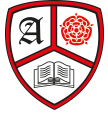  Music Overview 2020/21  Autumn 1 (7 weeks) ‘This is Me!’Autumn 2 (7 weeks) ‘Lights, Camera, Action!’Spring 1 (6 weeks) ‘Extinct, Endangered, Existing’Spring 2 (6 weeks) ‘My Big Blue Planet’Summer 1 (5 weeks) ‘Dare to Dream!’Summer 2 (7 weeks) ‘Dare to Dream!’ReceptionMeNativity rehearsal and practiseEveryoneOur WorldBig Bear FunkMy StoriesYear 1Hey You! Christmas play: Lights, camel, actionInto the  GrooveRound and RoundYour ImaginationTribute to the Beatles!Year 2Lancashire Folk songsChristmas – Lights, Camel, Action.London’s BurningZootime - ReggaeTraditional Seaside songs.In the Groove Several different genresYear 3Bringing us togetherGlockenspiels The Dragon Song The Big Sing The Big Sing Reflect, Rewind and ReplayYear 4Mamma Mia! GlockenspielStop! Lean On MeBlackbirdReflect, Rewind & ReplayYear 5Livin’ on a prayerClassroom Jazz 1Make you feel my loveFresh Prince of Bel AirDancing in the streetReflect, Rewind & ReplayYear 6You’ve got a friend Don’t stop believingClassroom Jazz 2HappyReflect, Rewind, ReplayY6 Performance